1743  Kamu İhale Uygulamaları ve İhracat Bilgi Siteleri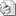 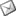 Sayı     : 2009 / 1743İLGİ    : TESK’in 07.10.2009 tarih, 4952 sayı, 63 no.lu genelgesiBilindiği üzere Konfederasyonumuzca, esnaf ve sanatkarlarımızın mesleki bilgilerinin artması ve gelişebilmelerini sağlamak amacıyla, ihtiyaç duydukları alanlarda bilgilendirilmelerine yönelik çalışmalar yapıldığı ve bu çalışmalar kapsamında, esnaf ve sanatkarlarımızın kamu ihaleleri ve ihracat konularında ihtiyaç duydukları bilgilere bir an önce ulaşabilmeleri için Konfederasyonumuz web sitesinde “Kamu İhale Uygulamaları Bilgi Sitesi” ve “İhracat Bilgi Sitesi” bölümleri hazırlandığı ilgi genelge ile bildirilmiştir.Bunlardan “Kamu İhale Uygulamaları Bilgi Sitesi”nde; ihale ve/veya ön yeterlilik ilanının görülmesi ile başlanan ve 4734 sayılı Kamu İhale Kanunun kapsamında yürütülen ihale sürecinde yapılması gereken işlemler adım adım yer almaktadır. Ayrıca sitede; esnaf sanatkarlarımızın ihaleye başvuru ve ihalenin sonuçlanmasına kadar geçen süreçteki yapmaları gereken işlemler, mevzuat bilgileri, başvuru formlarına ilişkin bilgilere de ulaşılması mümkündür.“İhracat Bilgi Sitesi”nde ise; ihracat mevzuatı, ihracatçı birlikleri, ihracat türleri, ihracatta gümrük işlemleri, ihracatta belge ve izin veren kuruluşlar, finansman ve devlet yardımları, kimlerin ihracat yapabileceği, ihracatta planlamanın ve pazarlamanın nasıl yapılacağı, ihracatta kullanılan belgelerin neler olduğu konularında bilgiler yer almaktadır.Söz konusu bilgi sitelerinde yer almasında yarar görülen öneri ve görüşlerinizi TESK’e iletilmek üzere Birliğimize 16.10.2009 tarihine kadar göndermeniz hususunda bilgilerinizi ve gereğini rica ederiz.Özcan KILKIŞ                                                                                                Hilmi KURTOĞLUGenel Sekreter                                                                                                  Başkan Vekilihttp://www.tesk.org.tr/tr/mevzuat/09/09063.html